Ålands lagtings beslut om antagande avLandskapslag om ändring av landskapslagen om tillämpning i landskapet Åland av riksförfattningar om socialvård	I enlighet med lagtingets beslut	upphävs 2c § 3 punkten landskapslagen (1995:101) om tillämpning i landskapet Åland av riksförfattningar om socialvård, sådan punkten lyder i landskapslagen 2007/93,	ändras lagens 2b § 2 punkt, 2c § 2 punkt samt 2d § 1 – 4 punkter, sådana 2b § 2 punkten, 2c § 2 punkten samt 2d § 1 – 4 punkterna lyder i landskapslagen 2003/79, som följer:2b §- - - - - - - - - - - - - - - - - - - - - - - - - - - - - - - - - - - - - - - - - - - - - - - - - - - -	2) Begreppet handling avser en i 5 § offentlighetslagen (:) för Åland nämnd handling, som innehåller uppgifter om en klient eller någon annan enskild och som ansluter sig till socialvård som ordnas av myndigheter eller privata.2c §- - - - - - - - - - - - - - - - - - - - - - - - - - - - - - - - - - - - - - - - - - - - - - - - - - - -	2) Hänvisningarna i lagens 11 § om rätten för en klient eller dennes företrädare att ta del av uppgifter ska i landskapet avse 13 § i offentlighetslagen för Åland. Den begränsning av rätten att ta del av uppgifter som följer av hänvisningen i lagens 11 § 3 mom. till bestämmelser i lagen om offentlighet i myndigheternas verksamhet ska dock vara tillämplig i landskapet.2d §- - - - - - - - - - - - - - - - - - - - - - - - - - - - - - - - - - - - - - - - - - - - - - - - - - - -	1) Hänvisningen i lagens 14 § 3 mom. till 31 § lagen om offentlighet i myndigheternas verksamhet (FFS 621/1999) rörande upphörande av sekretess ska i landskapet avse 24 § i offentlighetslagen för Åland.	2) Avseende tystnadsplikt gäller vad därom föreskrivs i offentlighetslagen för Åland.	3) Hänvisningen i lagens 18 § till lagen om offentlighet i myndigheternas verksamhet och personuppgiftslagen, som rör utlämnande av sekretessbelagda uppgifter, ska i landskapet avse offentlighetslagen för Åland.	4) Hänvisningen i lagens 19 § till lagen om offentlighet i myndigheternas verksamhet rörande information som omfattas av tystnadsplikt ska i landskapet avse offentlighetslagen för Åland.- - - - - - - - - - - - - - - - - - - - - - - - - - - - - - - - - - - - - - - - - - - - - - - - - - - -__________________	Denna lag träder i kraft den__________________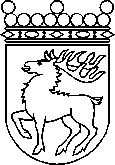 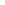 Ålands lagtingBESLUT LTB 66/2021BESLUT LTB 66/2021DatumÄrende2021-03-24LF 8/2020-2021	Mariehamn den 24 mars 2021	Mariehamn den 24 mars 2021Bert Häggblom  talmanBert Häggblom  talmanKatrin Sjögren  vicetalmanRoger Nordlundvicetalman